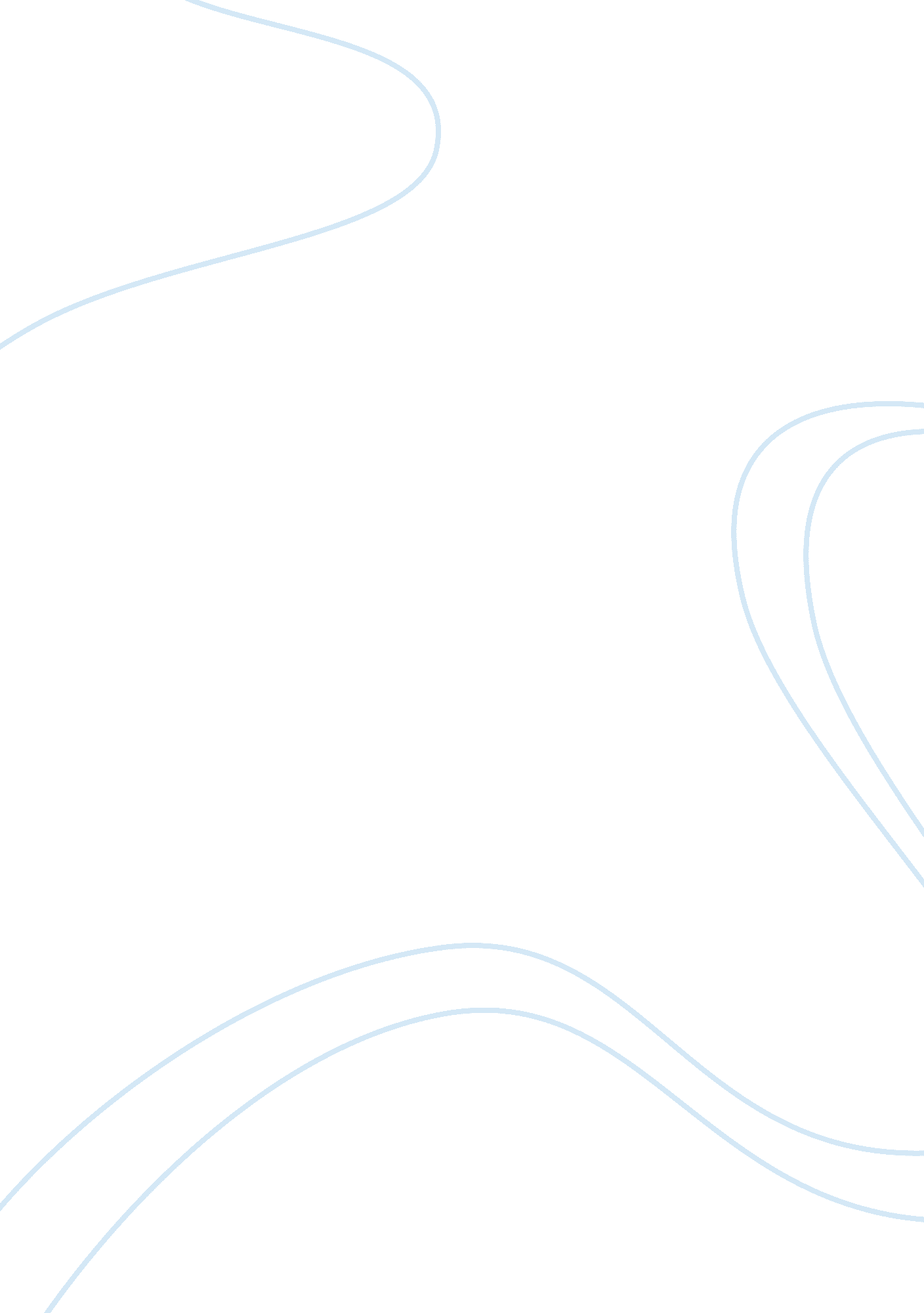 Us v. lopez essay examplesLaw, Security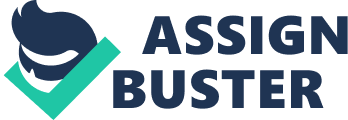 September 02, 201 Abstract 
The 1995 case of US versus Lopez was because of student bringing a handgun to a school. The problem was that it was Gun Free School Zone which made it a federal offensive when a gun brought into the zone. This case involved the control of the powers of the school. The student was sentenced to jail and then probation. He then took action. Main Body This was because of Interstate Commerce Clause. It was directly the action the impermissible reach by the federal government into area best left to the states. The Supreme Court ruled the Gun Free School Zone was unconstitutional, and it was overturned. This is the best decision for it provides safety for the society. 
In the media, there are countless stories of shooting at children schools. The staff and employees could have been prepared. 
Regardless if a person like a gun or does not like a gun, it sadly part of society. Our goal is to keep the children safe. Guns that are used and properly register as well lock up can make a difference. 
This case was historical in countless ways for it caused a change with the law. In the criminal justice, that is not an easy process. Especially, with case a being overturn. This was another reason that marked this cause as historical. Again, changes in today society it need to be remember. Our children safety is need. References An Overview to the Interstate Commerce Clause [Online material]. laws. com. http://dx. doi. org/http://constitution. laws. com/american-history/constitution/interstate-commerce-clause 
United States v Lopez (1995). pbs. com, (), . Abstract retrieved from http://www. pbs. org/wnet/supremecourt/future/landmark_us. html. 
US v LOPEZ 